Chicagoland Black Deaf Advocates Membership Form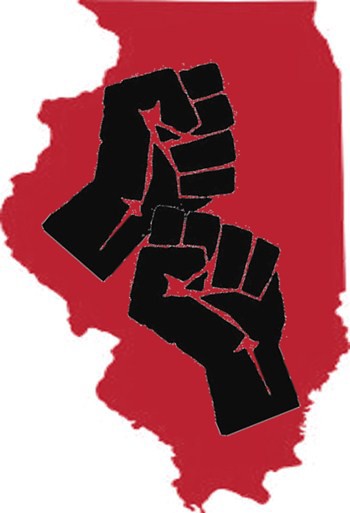 NBDA CHAPTER #7 (WWW.CLBDA.WEEBLY.COM)Regular Member—$30.00Senior Citizen (55 and over) Member-$25.00Student—$20.00 (with ID) Organizational- $45.00 (Yearly)Please Print:Name  	Address  	City State 	Zip Code  	Phone (	) 		Cell/TTY	Voice	VP#(	)  	Email : 	Check One: Regular	Senior Citizen 	Student 	Organizational 	Total: $  	As a member , you will receive:NBDA’s quarterly newsletterDiscounts to National and Regional ConferencesDiscounts to Workshops/Special EventsDiscounts on NBDA merchandisesMake check or money order payable to: Chicagoland Black Deaf  AdvocatesMail to:  Chicagoland Black Deaf AdvocatesP.O. Box 4932 Chicago, IL 60680Thank YouThe mission of the Chicagoland Black Deaf Advocates is to promote the leadership development, economic and educational opportunities, social equality, and to safeguard the general health and welfare of Black deaf and hard of hearing people of Chicagoland.